Oznámení o odstoupení od 
kupní smlouvy uzavřené na dálku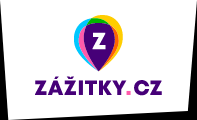 


(vyplňte tento formulář a pošlete jej zpět pouze v případě, že chcete odstoupit od smlouvy)
__________________________________________________________________________________Objednatel (spotřebitel):Jméno a příjmení:
Adresa:
Telefon:
Email: Adresát (poskytovatel):Zážitky.cz s.r.o.
se sídlem Lidická 796/20, 150 00 Praha 5
IČ: 282 28 634
zapsaná v obchodním rejstříku vedeném u Městského soudu v Praze, oddíl C, vložka 133865Oznamuji, že tímto odstupuji od smlouvy o poskytnutí služby/koupi dárkového poukazu:  název služby/označení Dárkového poukazu s hodnotou:číslo objednávky:datum objednávky:datum obdržení poukazu:Tištěný poukaz (a dárkovou krabičku) Vám zasílám zpět (pouze v případě osobního převzetí nebo doručení kurýrem nebo poštou) a zároveň Vás žádám o poukázání ceny ve prospěch mého bankovního účtu č.____________________________________________________________________________ .Místo: __________________ Datum: __________________Podpis: __________________(pouze pokud je tento formulář zasílán v listinné podobě)